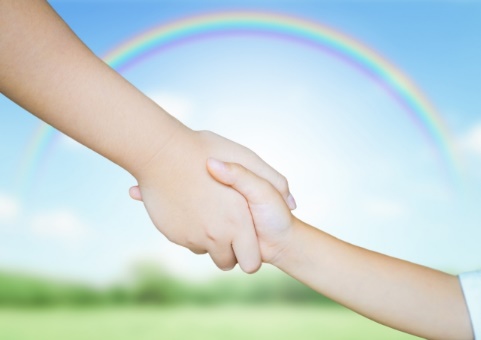 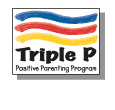 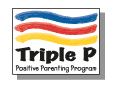 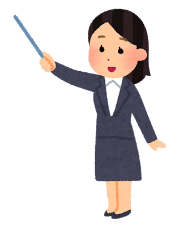 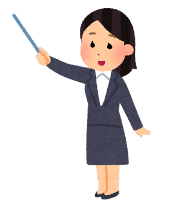 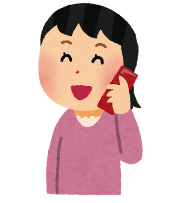 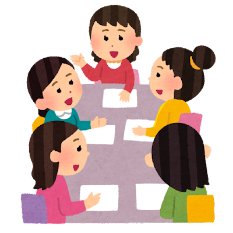 日にち内容形式第1回令和4年　 9月1日（木）前向き子育てについて講義＋グループセッション第2回令和4年　 9月8日（木）子どもの好ましい行動を増やす保護者のかかわり講義＋グループセッション第3回令和4年　 9月 22日（木）子どもに生活技術を習得してもらうための効果的なかかわり講義＋グループセッション第4回令和4年　 9月29日（木）子どもが習得していない行動に変化を起こす効果的なかかわり講義＋グループセッション第5回令和4年　 10月6日（木）家庭で取り組むための準備講義＋グループセッション第6回令和4年　 10月 13日（木）個人対応（20分程度）学んだことを家庭で試す個別セッション第7回令和4年　 10月20日（木）個人対応（20分程度）おく学んだことを家庭で試す個別セッション第8回令和4年　 10月27日（木）個人対応（20分程度）学んだことを家庭で試す個別セッション第9回令和4年　11月10日（木）これまでの学びの確認と今後の子育てのヒント講義＋グループセッション保護者氏名（ふりがな）続柄（父、母など）保護者氏名（名前）子どもの学年※あてはまるものに〇をつけ、学年をご記入ください保育園　・　幼稚園　：　年少　・　年中　・　年長　／　　小学：　　　　年生※学校名を記入する必要はありません※あてはまるものに〇をつけ、学年をご記入ください保育園　・　幼稚園　：　年少　・　年中　・　年長　／　　小学：　　　　年生※学校名を記入する必要はありません住所（アンケート送付先）〒　　　　　　　　　　　　　　　　　〒　　　　　　　　　　　　　　　　　過去に保護者向け研修会に参加されたことがありますか？メールアドレス（必須）連絡先の電話番号お子さまのことで気になることをご記入ください